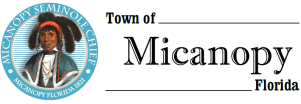 Town CommissionCDBG Neighborhood Revitalization Project     Workshop     Via Virtual ConferencingKimley-Horn Kickoff MeetingTuesday      May 26, 2020      6:00 pmMinutes Workshop1.	Call to Order: 6:00pm2.	AttendingTeam Members:Tim Parker, Mayor Pro Tem					PresentDebbie Gonano, Town Administrator				PresentLewis Bryant, Kimley-Horn, Project Manager			PresentSavannah Kirwan, Kimley-Horn, EI					PresentDavid Fox, Fred Fox Enterprises, Grant Administrator		PresentMelissa Fox, Fred Fox Enterprises, Grants Compliance Manager	PresentOthers:Joseph Aufmuth, Mayor						PresentTroy Blakely, Commissioner					PresentMike Roberts, Commissioner					PresentAndrea Parker, Town Attorney					PresentPublic:Deborah KennedyGinny ManceBud & Dee DesForgesGrace FullerWin Blazier3.	Town of Micanopy/Kimley-Horn CDBG Kickoff Meeting        	 A)	Introduction of project team, as above		 B)	David Fox, Fred Fox Enterprises – CDBG project requirementsDavid Fox summarized that the grant amount is $600,000 plus $25,000 match from the Town. The grant provides for well improvements of $477,000, $75,000 engineering (plus $25,000 Town match), and $48,000 of administration costs. Plans are to locate the well on the existing water plant site.               C)	Available information – Requested by Kimley-Horn, much of which have already been provided by the Town	1)	As-built construction drawings for water treatment plant well site and yard piping 	2)	Well completion reports	3)	Drawdown test results will be performed by Kimley-Horn	4)	Water quality reports are available through the DEP Oculus website	5)	Well pump details will be provided by the Town		D)	Project scheduleMelissa Fox reported that the grant ending date, which is the date all construction should be completed, is January 31, 2022, but the project is estimated to complete in 320 days (August 2021)		E)	Project scope				1)	Prepare design plans, specifications, and permit application for new wella)	Review available water treatment plant as-built construction drawings, well completion reports, drawdown 	testing results, water quality data, and existing permitsb)	Attend FDEP and SJRWMD pre-application meetings for permittingc)	Conduct existing site survey and preliminary site plan d)	Prepare preliminary site plan for new welle)	90% construction plan submittal to the Town	1)	Attend review meeting with Townf)	100% construction plan submittal	1)	Attend review meeting with Towng)	DEO 100% construction plan review period h)	Update existing SJRWMD Consumptive Use Permit (CUP) with new welli)	Unmet Needs, if funding is available	1)	Install water tank mixer	2)	Replace water meters with smart metersPer David Fox, it would be determined if replacement of meter service lines was included in grant funding. F)	Bid administration1)	Finalize design plans and conduct pre-bid meeting – advertising, pre-bid meeting, bid opening, tabulating bids, 	and contractor selection2)	Contractor selection – David Fox detailed that the Town must accept ‘low qualified bidder,’ meaning lowest 	cost, not qualityG)	Construction administration Mayor Pro Tem Parker asked about using a pneumatic drill, and Lewis Bryant will consider that option. Change orders are recommended by the engineer and must be approved by DEO.	1)	Attend pre-construction conference & notice to proceed	2)	Kimley-Horn will provide part-time on-site project representative for construction coordination and 				construction observation services	3)	Review shop drawingsH)	Project closeout1)	Record drawings, properly closing permitting, and close project per grant requirements working with Fox 	Enterprises	2)	FDEP permitting4.		CommentsMayor Pro Tem Parker will update the Commission through the Town Administrator, if necessary.		Deborah Kennedy asked about environmental studies which had already been completed.5.	Adjourn 6:34pmMINUTES APPROVED:As submitted ______ as amended _____ at Town Commission Meeting ____________________________________________________________________________________     _________________________________________________Joseph L. Aufmuth, Mayor                                                 Debbie Gonano, Town Administrator/Clerk